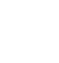 НОВООДЕСЬКА МІСЬКА РАДАМИКОЛАЇВСЬКОЇ ОБЛАСТІ  ВИКОНАВЧИЙ КОМІТЕТР І Ш Е Н Н Я           30 вересня 2021                    м. Нова Одеса                                       №  166Про надання згоди органу опіки та піклування на укладення угоди,що потребує нотаріального посвідченнягромадянам Особа 1та Особа 2 Вiдповiдно до статті 34 Закону України «Про місцеве самоврядування в Україні», статей 32, 203 Цивільного Кодексу України, статті 177 Сімейного Кодексу України,  статей 17, 18 Закону України «Про охорону дитинства», згідно  пункту 67 «Порядку провадження органами опіки та піклування діяльності, пов'язаної із захистом прав дитини», затвердженого Постановою КМУ                   від 24.09.2008 року №866, розглянувши заяву громадянин  України  Особа 1 та Особа 2, щодо надання органом опіки та піклування згоди на здійснення правочину, враховуючи рішення Комісії з питань захисту прав дитини від  14.09.2021 року № 3, виконавчий комітет міської ради ВИРІШИВ: 1. Надати згоду громадянам України  Особа 1, * року народження та Особа 2,      * року народження на укладення договору дарування житлового будинку з усіма господарськими  спорудами,  що знаходяться за адресою: вул. **, м. Нова Одеса, Миколаївський район, Миколаївська область, який розташований на земельній ділянці розміром 347 кв. м.,  на ім’я малолітньої дитини Особа 3, * року народження.2. Дозволити законним представникам Особа 1 та Особа 2 на укладення договору дарування від імені та на ім’я малолітньої доньки Особа 3, * року народження, на прийняття нею в дар житлового будинку з господарськими будівлями та спорудами, що знаходяться за адресою: вул. **,  м. Нова Одеса, Миколаївський район, Миколаївська область, який розташований на земельній ділянці розміром 347 кв. м. 3.  Попередити законних представників малолітнього про відповідальність за порушення чинного законодавства щодо захисту житлових прав дитини. 4.  Зобов’язати Особа 1 та Особа 2 в 10-ти денний строк після укладення цього правочину, надати до служби у справах дітей Новоодеської міської ради копії договору дарування  та витягу з Державного реєстру прав власності на нерухоме майно.5. Контроль за виконанням рішення покласти на начальника служби у справах дітей Чернявську Л.С.Міський голова                                                                 Олександр ПОЛЯКОВ